Interview feedback form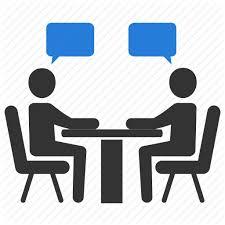 Interviewee name………………………………………………………………………………………….Observer name………………………………………………………………………………………………Feedback focusDevelopmental(anything that could be improved upon)Motivational(the good stuff!)Personal impact:AppearanceVoiceConfidenceNervesPostureMannerismsFacial expressionEye contactQuality of responses:Did they use the STAR format?Did their responses include sufficient detail?Did they demonstrate knowledge of their subject?Did they demonstrate knowledge of the job role?Did they come across as enthusiastic?How did they demonstrate that their values are in line with those of the role?Was there anything that might set them aside from other applicants?Any other comments